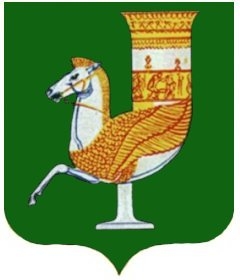 П  О  С  Т  А  Н  О  В  Л  Е  Н  И  Е   АДМИНИСТРАЦИИ   МУНИЦИПАЛЬНОГО  ОБРАЗОВАНИЯ «КРАСНОГВАРДЕЙСКИЙ  РАЙОН»От 30.03.2020 г.№ 188с. КрасногвардейскоеО внесении изменения в приложение № 2 к постановлению администрации МО «Красногвардейский район» от 14.03.2016 года № 99 «О комиссии по координации работы по противодействию коррупции в муниципальном образовании «Красногвардейский район»»	В связи с кадровыми изменениями в администрации муниципального образования «Красногвардейский район», руководствуясь Уставом МО «Красногвардейский район»ПОСТАНОВЛЯЮ:1. Внести изменение в приложение № 2 к постановлению администрации МО «Красногвардейский район» от 14.03.2016 года № 99 «О комиссии по координации работы по противодействию коррупции в муниципальном образовании «Красногвардейский район» заменив слова «Главный специалист правового отдела администрации МО «Красногвардейский район» словами «Ведущий специалист по профилактике коррупционных и иных правонарушений администрации МО «Красногвардейский район»».2.Опубликовать настоящее постановление в газете Красногвардейского района «Дружба» и разместить на официальном сайте администрации района в сети «Интернет».3.Контроль за исполнением данного постановления возложить на первого заместителя главы администрации МО «Красногвардейский район» (Коротких А.В.).4.Настоящее постановление вступает в силу с момента опубликования.Глава МО «Красногвардейский   район»				                    А.Т. Османов